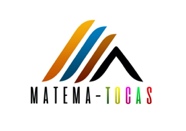 Nombre: _________________________________Curso____ Equipo: _____________Teniendo los números 15, 3 y 9 hay que utilizarlos todos de manera que el resultado sea 12.Lucía tiene 8 años y mide 120 cm. Su prima María, con  el doble de edad, mide un tercio más de lo que mide Lucía. Juan, hermano de María y primo de Lucía, tiene 3 años menos que su prima y mide la mitad que su hermana.¿Qué edad y altura tienen María y Juan? Inventa un problema con los siguientes datos: 12, 4 y 6. La solución ha de ser 2En un campo puedo ver, cuatro hermanas que a la vez, dan mil vueltas y no se ven. Giran, giran, siempre danzan, mas nunca jamás se alcanzan. ¿Qué son?9x3=27        27-15=12María tiene 16 años y mide 160 cmJuan tiene 5 años y mide 80 cmHe comprado una docena de huevos y de camino a casa se rompen 4 huevos. Al hacer la tortilla solo utilizo 6 huevos. ¿Cúantos huevos me sobran?Las aspas de un molino